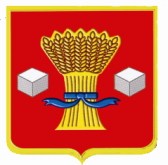 АдминистрацияСветлоярского муниципального района Волгоградской областиПОСТАНОВЛЕНИЕот 15.02.2019                    №256В соответствии с Бюджетным кодексом Российской Федерации, на основании решения Светлоярской районной Думы Волгоградской области от 20.12.2017 № 60/297 «О бюджете Светлоярского муниципального района на 2018 год и плановый период 2019 и 2020 годов» (в редакции от 13.03.2018        № 62/321, от 30.05.2018 № 65/332, от 04.10.2018 № 67/344, от 27.12.2018          № 72/358), руководствуясь Уставом Светлоярского муниципального района,п о с т а н о в л я ю: Внести в постановление администрации Светлоярского муниципального района Волгоградской области от 24.07.2017 № 1591 «Об утверждении  муниципальной программы «Управление финансами Светлоярского муниципального района на 2018 – 2020 годы» следующие изменения:пункт 12  паспорта муниципальной программы «Объемы и источники финансирования» изложить в новой редакции:Раздел 5 «Ресурсное обеспечение муниципальной программы» изложить в новой редакции: «Финансирование муниципальной программы «Управление финансами Светлоярского муниципального района на 2018-2020 годы» осуществляется за счет средств бюджета Светлоярского муниципального района Волгоградской области. Общий объем ассигнований составляет 15 600,0 тыс. рублей.1.3.	Раздел 8 «Технико-экономическое обоснование к муниципальной программе «Управление финансами Светлоярского муниципального района на 2018-2020 годы» изложить в новой редакции: 2. Отделу по муниципальной службе, общим и кадровым вопросам (Иванова Н.В.) администрации Светлоярского муниципального района разместить настоящее постановление на официальном сайте Светлоярского муниципального района Волгоградской области.3. Отделу бюджетно-финансовой политики (Коптева Е.Н) администрации Светлоярского муниципального района разместить настоящее постановление в сети Интернет на финансовом портале Светлоярского муниципального района Волгоградской области.4. Настоящее постановление вступает в силу со дня его подписания и  распространяет свое действие на правоотношения, возникшие с 01.12.2018.5. Контроль  над   исполнением   настоящего   постановления   возложить на начальника отдела бюджетно-финансовой политики администрации Светлоярского муниципального района Подхватилину О.И.Глава  муниципального района                                                         Т.В. РаспутинаСкворцова О.Г. 	12Объемы и источники финансированияПрограмма финансируется за счет средств бюджета Светлоярского муниципального района. Общее финансирование программы на 2018-2020 годы – 15 600,0  тыс. рублей, в том числе:2018 г. – 4 600,0 тыс. руб.;2019 г. – 5 500,0 тыс. руб.;2020 г. – 5 500,0 тыс. руб.№ п/пНаименование мероприятияЕдиница измерения2018 г.2019 г2020 гИТОГО1Обеспечение взаимосвязи стратегического и бюджетного планированиятыс. руб.0,00,00,00,02Соблюдение ограничений по уровню дефицита бюджета Светлоярского муниципального района Волгоградской области и обеспечение оптимального уровня для исполнения бюджета Светлоярского муниципального района Волгоградской областитыс. руб.0,00,00,00,03Соблюдение ограничений по уровню муниципального долга Светлоярского муниципального района Волгоградской области и обслуживание муниципального долга Светлоярского муниципального района Волгоградской областитыс. руб.0,00,00,00,04Проведение мониторинга кредиторской (дебиторской) задолженности бюджета Светлоярского муниципального района Волгоградской областитыс. руб.0,00,00,00,05Исполнение расходных обязательств по предоставлению иных межбюджетных трансфертов на решение вопросов местного значения и обеспечению сбалансированности бюджетов поселений Светлоярского муниципального района Волгоградской областитыс. руб.4600,05500,05500,015600,05.1Оказание финансовой помощи  бюджетам поселений  Светлоярского муниципального района Волгоградской области в осуществлении органами местного самоуправления полномочий по решению вопросов местного значения в рамках государственных программ:тыс. руб.0,02000,02000,04000,05.2Иной межбюджетный трансферт бюджетам сельских поселений Светлоярского муниципального района Волгоградской области на поддержку мер по обеспечению сбалансированности местных бюджетов на решение отдельных вопросов местного значениятыс. руб.4600,03000,03000,010600,05.3Поощрение ОМСУ за показатели эффективноститыс. руб.0,0500,0500,01000,06Эффективное распределение расходов бюджета Светлоярского муниципального района Волгоградской области по муниципальным и ведомственным программам. тыс. руб.0,00,00,00,07Эффективная организация исполнения бюджета Светлоярского муниципального района Волгоградской области по расходам и источникам финансирования дефицита бюджета Светлоярского муниципального района Волгоградской областитыс. руб.0,00,00,00,08Соблюдение сроков составления и предоставления отчета об исполнении бюджета Светлоярского муниципального района Волгоградской области и отчета об исполнении консолидированного бюджета Светлоярского муниципального района Волгоградской областитыс. руб.0,00,00,00,09Обеспечение размещения на финансовом портале Светлоярского муниципального района Волгоградской области информации о бюджетном процессе в Светлоярском муниципальном районе Волгоградской областитыс. руб.0,00,00,00,0№ п/пНаименование мероприятияСодержание мероприятия2018 год2018 год2019 год2019 год2020 год2020 год№ п/пНаименование мероприятияСодержание мероприятияКол-воСтои-мостьКол-воСтои-мостьКол-воСтои-мость1Создание условий для эффективного выполнения полномочий органов местного самоуправления Оказание финансовой помощи  бюджетам поселений  Светлоярского муниципального района Волгоградской области в осуществлении органами местного самоуправления полномочий по решению вопросов местного значения в рамках государственных программ.0,02 сельских поселений2000,02 сельских поселений2000,01Создание условий для эффективного выполнения полномочий органов местного самоуправления Иной межбюджетный трансферт бюджетам сельских поселений Светлоярского муниципального района Волгоградской области на поддержку мер по обеспечению сбалансированности местных бюджетов на решение отдельных вопросов местного значения6 сельских поселений4600,06 сельских поселений3000,06 сельских поселений3000,0Поощрение ОМСУ за показатели эффективности 0,03 сельских поселений500,03 сельских поселений500,0